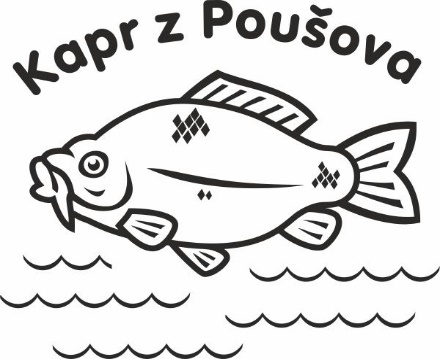 TERMÍNY PODZIMNÍCH VÝLOVŮ 2020Vodovodní		15. 09. 2020		15,00 hod 	úterýBolíkovice		17. 09. 2020		15,00 hod	čtvrtekBarák 		22. 09. 2020		15,00 hod	úterýTýnský		24. 09. 2020		15,00 hod	čtvrtekNadýmáček 	29. 09. 2020		15,00 hod	úterýKuchyňka		08. 10. 2020		15,00 hod	čtvrtekZámiš			15. 10. 2020		15,00 hod	čtvrtekNový Ptáčov	24. 10. 2020		07,00 hod	sobotaPastvištní		21. 11. 2020		07,00 hod	sobotaV Třebíči dne 19. 08. 2020